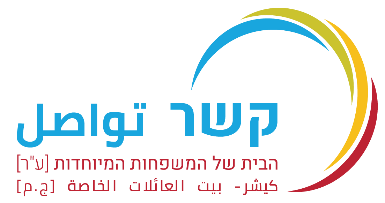 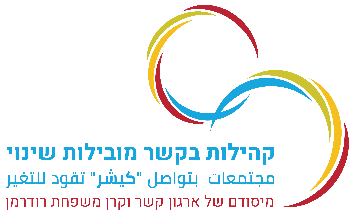 מכתב הצעה לפניה למועמד לראש הרשות המוניציפאליתשלום לך מועמד/ת לראשות העיר – (חייב שם ספציפי) 
רגע לפני הבחירות חשוב שתכיר אותנו.
אנחנו הורים לילדים וצעירים עם מוגבלויות(כל קשת המוגבלויות) תושבי העיר/הרשות______.
בכל יום אנחנו מתמודדים במסע חיים מורכב רגשי והתמודדות עם  הבירוקרטיה ברמה הארצית והמקומית .
אנחנו, המשפחות המיוחדות, כ- 13% מאוכלוסיית העיר/הרשות!חשוב שתכיר/י אותנו כי אי אפשר להתעלם מאיתנו ומהצרכים שלנו.

אנו מבקשים ממך כחלק ממסע הבחירות לשים על סדר היום, בחשיבה ובעשייה את המענים לילדינו עם הצרכים המיוחדים, בכל תחומי החיים:  החינוך, התעסוקה, הרווחה, התרבות והפנאי.חשוב לנו שתדע/י שזה לא סיפור של משפחה אחת. 
זה סיפור של משפחות, 
זה סיפור של קהילה, 
זה הסיפור של הרשות כולה.

חשוב לנו שכראש הרשות תאמץ סטנדרטים ציבורים בהם:1. בכל עשייה ברשות תהיה התייחסות  למשפחות להן ילדים עם צרכים מיוחדים ולאנשים עם המוגבלות , בהתאמת השירותים והמענים.2. פעילות מתמדת לפיתוח ומתן שירותים ומענים מותאמים בתוך הרשות  –מסגרות חינוך, מסגרות פנאי , תעסוקה ודיור3  נוכחות הורים לילדים וצעירים עם צרכים מיוחדים בוועדות הרווחה והחינוך4. לשלב הורים ואנשים עם מוגבלות בכל נושא הקשור לצרכיהם
אנו רואים את עצמנו מחויבים לשותפות ולסיוע למעומדים שישימו את צרכי המשפחות המיוחדות כחלק מרכזי באג'נדה החברתית לעיר.אנו מבקשים לקיים איתך  שיח פתוח בנושא הצרכים והפתרונות ולגבש יחד מסמך הבנות שיכנס כחלק בלתי נפרד ממצע הבחירות.


ליצירת קשר עם נציגות המשפחות : ....

חתומים:

קבוצת המנהיגות ........
רשת קהילות בקשר מובילות שינוי בהובלת ארגון קשר 